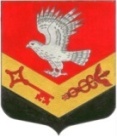 Муниципальное образование«ЗАНЕВСКОЕ   ГОРОДСКОЕ   ПОСЕЛЕНИЕ» Всеволожского муниципального района Ленинградской областиАДМИНИСТРАЦИЯ ПОСТАНОВЛЕНИЕ 08.07.2016 г.					                                                     		№ 392дер. ЗаневкаО внесении изменений в постановление администрации МО «Заневское сельское поселение» от 27.12.2011 № 305 (с изменениями от 22.05.2012 № 176, от 25.06.2012 № 225, от 07.11.2013 № 497)В соответствии с Трудовым кодексом Российской Федерации и в целях установления и осуществления выплат стимулирующего характера руководителям муниципальных бюджетных и муниципальных казенных учреждений, администрация муниципального образования «Заневское городское поселение» Всеволожского муниципального района Ленинградской области ПОСТАНОВЛЯЕТ: 1. Внести в Положение о порядке установления и осуществления выплат стимулирующего характера руководителям муниципальных бюджетных и муниципальных казенных учреждений, подведомственных администрации МО «Заневское сельское поселение» Всеволожского муниципального района Ленинградской области, утвержденное постановлением администрации МО «Заневское сельское поселение» от 27.12.2011 № 305 (с изменениями от 22.05.2012 № 176, от 25.06.2012 № 225, от 07.11.2013 № 497) следующие изменения:Пункт 3 раздела IV Положения изложить в новой редакции:«3. Руководителю Учреждения при возникших в его семье материальных затруднениях (стихийное бедствие, заболевание, смерть ближайших родственников и другие уважительные причины, подтвержденные документами) может быть оказана материальная помощь в размере до 8 (восьми) должностных окладов. Материальная помощь оказывается по письменному заявлению руководителя Учреждения на основании распоряжения администрации.           2.  Настоящее постановление подлежит опубликованию в средствах массовой информации.          3.  Настоящее постановление вступает в силу со дня его официального опубликования в средствах массовой информации.          4. Контроль за исполнением настоящего постановления  оставляю за собой.Глава администрации                                                                               А.В.Гердий